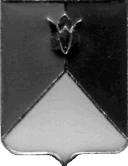 РОССИЙСКАЯ ФЕДЕРАЦИЯ  АДМИНИСТРАЦИЯ КУНАШАКСКОГО МУНИЦИПАЛЬНОГО РАЙОНАЧЕЛЯБИНСКОЙ  ОБЛАСТИПОСТАНОВЛЕНИЕВ соответствии с Федеральным законом от 06.10.2003 г. № 131-ФЗ «Об общих принципах организации местного самоуправления в Российской Федерации»ПОСТАНОВЛЯЮ:1.Внести изменения в муниципальную программу «Развитие общественного пассажирского транспорта в Кунашакском муниципальном районе на 2020-2022 годы» (Приложение). 2.Начальнику отдела информационных технологий администрации Кунашакского муниципального района Ватутину В.Р. разместить настоящее постановление на официальном сайте Администрации Кунашакского муниципального района.3.Организацию исполнения данного постановления возложить на заместителя Главы района по имуществу и экономики-руководителя имущественных и земельных отношений администрации Кунашакского муниципального района Вакилову Э.А.Глава района                                                                                   С.Н. АминовПРИЛОЖЕНИЕк постановлению Администрации  Кунашакского муниципального  района  от  23.08.2019г. № 1059в редакции постановления администрации Кунашакского муниципального районаот 14.03.2023 г. № 404Муниципальная программа"Развитие общественного пассажирского транспортав Кунашакском муниципальном районе  на 2020 - 2022 годы"Паспорт ПрограммыI. Содержание проблемы и обоснование необходимостиее решения программными методамиАвтомобильный пассажирский транспорт общего пользования - важнейшая составная часть транспортного комплекса района. Его устойчивое и эффективное функционирование является необходимым условием социальной стабильности, улучшения уровня жизни населения и обеспечения безопасного передвижения его по территории Кунашакского района Челябинской области.Анализ ситуации в сфере услуг пассажирского транспорта позволил выявить следующие основные проблемы: а) значительный износ парка подвижного состава муниципальной собственности, осуществляющего исполнение перевозок пассажиров для обеспечения муниципальных нужд;б) несовершенство транспортно-дорожного комплекса.
        Транспортное обслуживание населения района осуществляется на десяти пригородных автобусных маршрутах.Пассажирские перевозки населения Кунашакского района обеспечивает предприятие МУП «Кунашакспецтранс» на 8 автобусов, в неисправном состоянии  находятся 9 автобусов. Средний срок эксплуатации автобусов 15 лет. В связи с повышенным износом автопарка и уменьшением пассажиропотока данное предприятие является убыточным. Стоит отметить, что пассажиропоток за последние годы по району значительно уменьшился и предприятия, оказывающие транспортные услуги несут значительные убытки. 
     Являясь социальной функцией, организация пассажирских перевозок на территории района приобрела большую значимость и требует программного обеспечения с целью сохранения и развития, поддержания стоимости проезда на социально приемлемом уровне, повышения безопасности и качества автомобильных пассажирских перевозок жителей района Реализация предусмотренных программных мероприятий позволит существенно повысить уровень организации и безопасности перевозок населения на территории района.II. Основные цели и задачи муниципальной программыОбщественный транспорт в Кунашакском муниципальном районе, наряду с другими инфраструктурными отраслями, обеспечивает базовые условия жизнедеятельности - всеобщую доступность мест приложения труда, получения образования, лечения и отдыха.Целью программы является создание условий для: 
- стабильного функционирования пассажирского автомобильного транспорта, обеспечения качества и равной доступности услуг общественного транспорта для населения Кунашакского района Челябинской области.Для достижения данной цели необходимо решить следующие задачи:- повышение качества, доступности и безопасности услуг пассажирского транспорта;- обновление и пополнение парка подвижного состава;          - обеспечение качественным обслуживанием населения района автомобильным пассажирским транспортом общего пользования. 
          Необходимость решения задачи программы обусловлена отнесением её к числу приоритетных направлений социально-экономического развития Кунашакского района Челябинской области.            Реализация программы позволит обеспечить транспортную доступность поселений района, повысить качество жизни граждан; создаст условия для устойчивого и эффективного развития транспортной системы района.Достижение целей программы и решение поставленных в ней задач обеспечиваются реализацией программных мероприятий.
Индикаторы и показатели оценки результативности муниципальной программы:III. Сроки и этапы реализации муниципальной программыПрограмма будет выполняться в 2020-2022 годах. Для достижения плановых показателей количественных и качественных целевых индикаторов, и показателей муниципальной программы необходимо поэтапно выполнять намеченные мероприятия настоящей программы.IV. Система    мероприятий муниципальной программы.       Достижение целей и решение задач программы осуществляются путем скоординированного выполнения основных мероприятий программы по обеспечению равной доступности транспортных услуг для всех категорий населения района.      Реализация мероприятий программы предусматривает:- приобретение автомобильного пассажирского транспорта общего пользования;
- оснащение пассажирского транспорта общего пользования навигационным оборудованием спутниковых навигационных систем ГЛОНАСС/GPS;
- оборудование остановочных пунктов для посадки и высадки пассажиров в муниципальных образованиях;- предоставление субсидий перевозчикам на возмещение части расходов, связанных с осуществлением пассажирских перевозок автомобильным транспортом.
В рамках реализации мероприятий программы планируется ежегодное предоставление субсидий перевозчикам на возмещение части расходов, связанных с осуществлением пассажирских перевозок автомобильным транспортом.                                       V. Ресурсное обеспечение  муниципальной программы       Источником финансирования мероприятий программы являются средства местного, областного  бюджета и иные поступления.     Финансирование программы осуществляется в пределах средств, утверждённых в бюджете Кунашакского муниципального района на соответствующий финансовый год. При реализации программы возможно привлечение средств бюджетов вышестоящих уровней, выделяемых Кунашакскому муниципальному району в качестве субсидий для реализации программных мероприятий, а также привлечение средств из внебюджетных источников.VI. Организация управления и механизм выполнения мероприятий муниципальной программы.
        Реализация программы осуществляется Управлением имущественных и земельных отношений Администрации Кунашакского района.        В администрации района рассматривается информация о ходе выполнения программных мероприятий, корректируется перечень мероприятий в зависимости от приоритетности и объема выделяемых бюджетных средств, достижения целевых индикаторов и показателей эффективности реализации Программы.Реализация Программы осуществляется на основе муниципальных контрактов на поставку товаров, выполнение работ, оказание услуг для обеспечения муниципальных нужд в соответствии с требованиями Федерального закона от 05.04.2013 N 44-ФЗ «О контрактной системе в сфере закупок товаров, работ, услуг для обеспечения государственных и муниципальных нужд».        Исполнители Программы несут ответственность за качественное и своевременное исполнение мероприятий, рациональное и эффективное использование выделяемых средств.
VII. Ожидаемые результаты реализации  муниципальной программы.        Мероприятия программы должны улучшить показатели, которые в результате должны обеспечить: - повышение доступности услуг общественного транспорта;
 -        повышение безопасности и снижение аварийности при перевозках пассажиров автомобильным транспортом общего пользования, работа которого будет контролироваться через спутниковую навигационную систему «ГЛОНАСС/GPS».

       Оценка социально-экономической эффективности программных мероприятий будет производиться на основе соответствующих целевых показателей, установленных программой. Система показателей обеспечит мониторинг реализации программы за отчетный период с целью уточнения и корректировки поставленных задач и проводимых мероприятий. 
        Приняв решение о разработке муниципальной программы, администрация района исходила из главных принципов организации, управления и государственного регулирования в сфере автомобильного пассажирского транспорта: приоритета жизни, здоровья, сохранности имущества граждан и экологической безопасности над экономическими результатами деятельности автомобильного пассажирского транспорта, доступности для населения услуг пассажирского автотранспорта, соблюдение которых должно осуществляться через реализацию следующих основных направлений:-    обеспечение уровня предложений транспортных услуг по перевозке пассажиров, достаточного для удовлетворения транспортных потребностей граждан и юридических лиц;-    создание условий для осуществления безопасной транспортной деятельности по перевозке пассажиров;-    повышение технического уровня автомобильного пассажирского транспорта, его обновление и модернизация;-        внедрение новых технологий в организацию работы пассажирского транспорта;-   проведение работ по разработке и совершенствованию нормативной правовой документации для правового регулирования организации пассажирских перевозок.        Социально-экономические последствия реализации мероприятий программы обеспечивают решение вышеназванных принципов и направлений их реализации, а именно:-      обеспечение равной доступности пассажирских услуг всем слоям населения, включая льготников всех категорий на территории Кунашакского муниципального района  Челябинской области;-  эффективный контроль за работой пассажирского транспорта с помощью навигационной спутниковой системы ГЛОНАСС/GPS, позволяющий проводить полный контроль за работой автобуса на маршруте.    VIII. Финансово-экономическое обоснование муниципальной программы. Расчетная потребность в бюджетных средствах для реализации мероприятий программы «Обновление подвижного состава», «Оснащение подвижного состава аппаратурой спутниковой навигации ГЛОНАСС,  определяется расчетным произведением цены за единицу и планового количества единиц требуемой продукции.IX. Методика оценки эффективности муниципальной программыЭффективность реализации муниципальной программы оценивается ежегодно на основе целевых показателей и индикаторов, исходя из соответствия фактических значений показателей (индикаторов) с их целевыми значениями, а также уровнем использования средств бюджета округа, предусмотренных в целях финансирования мероприятий муниципальной программы.Оценка эффективности реализации муниципальной программы, цели (задачи) определяются по формуле: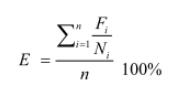 где E - эффективность реализации программы, цели (задачи), процентов;Fi - фактическое значение i-го целевого показателя (индикатора), характеризующего выполнение цели (задачи), достигнутое в ходе реализации муниципальной программы (подпрограммы);Ni - плановое значение i-го целевого показателя (индикатора), характеризующего выполнение цели (задачи), предусмотренное муниципальной программой;n - количество показателей (индикаторов), характеризующих выполнение цели (задачи) муниципальной программы.В зависимости от полученных в результате реализации мероприятий программы значений целевых показателей (индикаторов) программы эффективность реализации программы (подпрограммы) по целям (задачам), а также в целом можно охарактеризовать по следующим уровням:высокий (E 95%);удовлетворительный (E 75%);неудовлетворительный (если значение эффективности реализации программы не отвечает приведенным выше уровням, эффективность ее реализации признается неудовлетворительной).Оценка степени соответствия запланированному уровню затрат и эффективности использования средств бюджета округа, ресурсного обеспечения программы осуществляется путем сопоставления плановых и фактических объемов финансирования основных мероприятий программы, по каждому источнику ресурсного обеспечения. Данные показатели характеризуют уровень исполнения финансирования в связи с неполным исполнением мероприятий программы в разрезе источников и направлений финансирования.Уровень исполнения финансирования программы в целом определяется по формуле:Уэф = Фф/Фп,где Уэф - уровень исполнения финансирования муниципальной программы за отчетный период, процентов;Фф - фактически израсходованный объем средств, направленный на реализацию мероприятий муниципальной программы, тыс. рублей;Фп - плановый объем средств на соответствующий отчетный период, тыс.рублей. Уровень исполнения финансирования представляется целесообразным охарактеризовать следующим образом:высокий (Уэф 95%);удовлетворительный (Уэф 75%);неудовлетворительный (если процент освоения средств не отвечает приведенным выше уровням, уровень исполнения финансирования признается неудовлетворительным).от 14.03.2023г.  № 404О внесении изменений в муниципальную программу «Развитие общественного пассажирского транспорта в Кунашакском муниципальном районе на 2020-2022 годы»N п/пНаименование разделаПоказатель, его значениеПоказатель, его значениеПоказатель, его значениеПоказатель, его значениеПоказатель, его значение1Ответственный исполнитель муниципальной программыУправление имущественных и земельных отношений Администрации Кунашакского муниципального районаУправление имущественных и земельных отношений Администрации Кунашакского муниципального районаУправление имущественных и земельных отношений Администрации Кунашакского муниципального районаУправление имущественных и земельных отношений Администрации Кунашакского муниципального районаУправление имущественных и земельных отношений Администрации Кунашакского муниципального района2Соисполнители муниципальной программы3Подпрограммы-----4Программно-целевые инструменты муниципальной программы-----5Основные цели муниципальной программысоздание условий для стабильного функционирования пассажирского автомобильного транспорта, обеспечения качества и равной доступности услуг общественного транспорта для всех категорий населения создание условий для стабильного функционирования пассажирского автомобильного транспорта, обеспечения качества и равной доступности услуг общественного транспорта для всех категорий населения создание условий для стабильного функционирования пассажирского автомобильного транспорта, обеспечения качества и равной доступности услуг общественного транспорта для всех категорий населения создание условий для стабильного функционирования пассажирского автомобильного транспорта, обеспечения качества и равной доступности услуг общественного транспорта для всех категорий населения создание условий для стабильного функционирования пассажирского автомобильного транспорта, обеспечения качества и равной доступности услуг общественного транспорта для всех категорий населения Основные задачи муниципальной программы- повышение качества, доступности и безопасности услуг пассажирского транспорта.- обновление и пополнение парка подвижного состава;
- оснащение пассажирского транспорта общего пользования навигационным оборудованием спутниковых навигационных систем ГЛОНАСС/GPS; 

- предоставление субсидии на возмещение расходов, связанных с осуществлением пассажирских перевозок автомобильным транспортом- повышение качества, доступности и безопасности услуг пассажирского транспорта.- обновление и пополнение парка подвижного состава;
- оснащение пассажирского транспорта общего пользования навигационным оборудованием спутниковых навигационных систем ГЛОНАСС/GPS; 

- предоставление субсидии на возмещение расходов, связанных с осуществлением пассажирских перевозок автомобильным транспортом- повышение качества, доступности и безопасности услуг пассажирского транспорта.- обновление и пополнение парка подвижного состава;
- оснащение пассажирского транспорта общего пользования навигационным оборудованием спутниковых навигационных систем ГЛОНАСС/GPS; 

- предоставление субсидии на возмещение расходов, связанных с осуществлением пассажирских перевозок автомобильным транспортом- повышение качества, доступности и безопасности услуг пассажирского транспорта.- обновление и пополнение парка подвижного состава;
- оснащение пассажирского транспорта общего пользования навигационным оборудованием спутниковых навигационных систем ГЛОНАСС/GPS; 

- предоставление субсидии на возмещение расходов, связанных с осуществлением пассажирских перевозок автомобильным транспортом- повышение качества, доступности и безопасности услуг пассажирского транспорта.- обновление и пополнение парка подвижного состава;
- оснащение пассажирского транспорта общего пользования навигационным оборудованием спутниковых навигационных систем ГЛОНАСС/GPS; 

- предоставление субсидии на возмещение расходов, связанных с осуществлением пассажирских перевозок автомобильным транспортом7.Целевые индикаторы и показатели муниципальной программыN ппИндикаторы оценки результативности2020 год2021год2022 год7.Целевые индикаторы и показатели муниципальной программы1 Количество остановочных пунктов оборудованных для посадки и высадки пассажиров 0007.Целевые индикаторы и показатели муниципальной программы2.Приобретение подвижного состава для осуществления перевозок пассажиров для обеспечения муниципальных нужд, в том числе:- автобусов, ед.4447.Целевые индикаторы и показатели муниципальной программы3.Оснащение подвижного состава аппаратурой спутниковой навигации ГЛОНАСС, % от общего количества общественного пассажирского транспорта13661004.Информация о достижении значений результатов использования субсидии и обязательствах, принятых в целях их достижения.04991,64 965,68.Этапы и сроки реализации муниципальной программы2020 год и плановый период 2021 - 2022 года2020 год и плановый период 2021 - 2022 года2020 год и плановый период 2021 - 2022 года2020 год и плановый период 2021 - 2022 года2020 год и плановый период 2021 - 2022 года9.Объем финансированияОбщий объем финансирования Программы – 7 512,9 тыс. руб.,в том числе:2020 год:              -7 512,9 тыс. руб.  районный бюджет,              -0 тыс. руб. областной бюджет,2021 год:              -0 тыс. руб.  районный бюджет;              -0 тыс. руб. областной бюджет;2022 год:              -1 221,9 тыс. руб. районный бюджет;              -3 743,7 тыс. руб. областной бюджет.из них за счет средств прочих источников:Возможно предоставление субсидий местному бюджету из областного бюджета на приобретение автобусов в муниципальную собственность Общий объем финансирования Программы – 7 512,9 тыс. руб.,в том числе:2020 год:              -7 512,9 тыс. руб.  районный бюджет,              -0 тыс. руб. областной бюджет,2021 год:              -0 тыс. руб.  районный бюджет;              -0 тыс. руб. областной бюджет;2022 год:              -1 221,9 тыс. руб. районный бюджет;              -3 743,7 тыс. руб. областной бюджет.из них за счет средств прочих источников:Возможно предоставление субсидий местному бюджету из областного бюджета на приобретение автобусов в муниципальную собственность Общий объем финансирования Программы – 7 512,9 тыс. руб.,в том числе:2020 год:              -7 512,9 тыс. руб.  районный бюджет,              -0 тыс. руб. областной бюджет,2021 год:              -0 тыс. руб.  районный бюджет;              -0 тыс. руб. областной бюджет;2022 год:              -1 221,9 тыс. руб. районный бюджет;              -3 743,7 тыс. руб. областной бюджет.из них за счет средств прочих источников:Возможно предоставление субсидий местному бюджету из областного бюджета на приобретение автобусов в муниципальную собственность Общий объем финансирования Программы – 7 512,9 тыс. руб.,в том числе:2020 год:              -7 512,9 тыс. руб.  районный бюджет,              -0 тыс. руб. областной бюджет,2021 год:              -0 тыс. руб.  районный бюджет;              -0 тыс. руб. областной бюджет;2022 год:              -1 221,9 тыс. руб. районный бюджет;              -3 743,7 тыс. руб. областной бюджет.из них за счет средств прочих источников:Возможно предоставление субсидий местному бюджету из областного бюджета на приобретение автобусов в муниципальную собственность Общий объем финансирования Программы – 7 512,9 тыс. руб.,в том числе:2020 год:              -7 512,9 тыс. руб.  районный бюджет,              -0 тыс. руб. областной бюджет,2021 год:              -0 тыс. руб.  районный бюджет;              -0 тыс. руб. областной бюджет;2022 год:              -1 221,9 тыс. руб. районный бюджет;              -3 743,7 тыс. руб. областной бюджет.из них за счет средств прочих источников:Возможно предоставление субсидий местному бюджету из областного бюджета на приобретение автобусов в муниципальную собственность 10.Ожидаемые результаты реализации муниципальной программы
реализация программы позволит обеспечить :
- развитие общественного транспорта на территории района- повышение равной доступности транспортных услуг всем слоям населения на территории района;
- повышение безопасности и снижение аварийности при перевозках пассажиров автомобильным транспортом общего пользования-достижение плановых индикативных показателей.
реализация программы позволит обеспечить :
- развитие общественного транспорта на территории района- повышение равной доступности транспортных услуг всем слоям населения на территории района;
- повышение безопасности и снижение аварийности при перевозках пассажиров автомобильным транспортом общего пользования-достижение плановых индикативных показателей.
реализация программы позволит обеспечить :
- развитие общественного транспорта на территории района- повышение равной доступности транспортных услуг всем слоям населения на территории района;
- повышение безопасности и снижение аварийности при перевозках пассажиров автомобильным транспортом общего пользования-достижение плановых индикативных показателей.
реализация программы позволит обеспечить :
- развитие общественного транспорта на территории района- повышение равной доступности транспортных услуг всем слоям населения на территории района;
- повышение безопасности и снижение аварийности при перевозках пассажиров автомобильным транспортом общего пользования-достижение плановых индикативных показателей.
реализация программы позволит обеспечить :
- развитие общественного транспорта на территории района- повышение равной доступности транспортных услуг всем слоям населения на территории района;
- повышение безопасности и снижение аварийности при перевозках пассажиров автомобильным транспортом общего пользования-достижение плановых индикативных показателей.N ппИндикаторы оценки результативности2020 год2021 год2022 год1.Количество остановочных пунктов оборудованных для посадки и высадки пассажиров 0002.Приобретение подвижного состава для осуществления перевозок пассажиров для обеспечения муниципальных нужд, в том числе:- автобусов, ед.4443.Оснащение подвижного состава аппаратурой спутниковой навигации ГЛОНАСС, % от общего количества подвижного состава, осуществляющего перевозку пассажиров по регулярным маршрутам13661004.Информация о достижении значений результатов использования Субсидии и обязательств, принятых в целях их достижения. Результат использования Субсидии. Плановые значения. Объем финансового обеспечения расходных обязательств муниципального образования , руб. Фактически достигнутые значения. Объем обязательств, принятых  в целях достижения результатов использования Субсидии, руб.4991,64 965,6 №ппЗадача муниципальной программыНаименование мероприятийПоказатели (индикаторы)Показатели (индикаторы)Срок реализацииОтветственный исполнитель мероприятияЦель: Создание условий для стабильного функционирования пассажирского автомобильного транспорта, обеспечения качества и равной доступности услуг общественного транспорта для всех категорий населенияЦель: Создание условий для стабильного функционирования пассажирского автомобильного транспорта, обеспечения качества и равной доступности услуг общественного транспорта для всех категорий населенияЦель: Создание условий для стабильного функционирования пассажирского автомобильного транспорта, обеспечения качества и равной доступности услуг общественного транспорта для всех категорий населенияЦель: Создание условий для стабильного функционирования пассажирского автомобильного транспорта, обеспечения качества и равной доступности услуг общественного транспорта для всех категорий населенияЦель: Создание условий для стабильного функционирования пассажирского автомобильного транспорта, обеспечения качества и равной доступности услуг общественного транспорта для всех категорий населенияЦель: Создание условий для стабильного функционирования пассажирского автомобильного транспорта, обеспечения качества и равной доступности услуг общественного транспорта для всех категорий населения1.1Задача 1. Повышение качества, доступности и безопасности услуг пассажирского транспорта.Количество остановочных пунктов оборудованных для посадки и высадки пассажиров 02020Управление имущественных и земельных отношений администрации Кунашакского муниципального района1.1Задача 1. Повышение качества, доступности и безопасности услуг пассажирского транспорта.Количество остановочных пунктов оборудованных для посадки и высадки пассажиров 02021Управление имущественных и земельных отношений администрации Кунашакского муниципального района1.1Задача 1. Повышение качества, доступности и безопасности услуг пассажирского транспорта.Количество остановочных пунктов оборудованных для посадки и высадки пассажиров 02022Управление имущественных и земельных отношений администрации Кунашакского муниципального района2.1Задача 2. Обновление и пополнение парка подвижного составаПриобретение подвижного состава для осуществления перевозок пассажиров для обеспечения муниципальных нужд, в том числе:- автобусов, ед.47 512,92020Управление имущественных и земельных отношений администрации Кунашакского муниципального района2.1Задача 2. Обновление и пополнение парка подвижного составаПриобретение подвижного состава для осуществления перевозок пассажиров для обеспечения муниципальных нужд, в том числе:- автобусов, ед.402021Управление имущественных и земельных отношений администрации Кунашакского муниципального района2.1Задача 2. Обновление и пополнение парка подвижного составаПриобретение подвижного состава для осуществления перевозок пассажиров для обеспечения муниципальных нужд, в том числе:- автобусов, ед.402022Управление имущественных и земельных отношений администрации Кунашакского муниципального района3.1.Задача 3. Оснащение пассажирского транспорта общего пользования навигационным оборудованием спутниковых навигационных систем ГЛОНАСС/GPSОснащение подвижного состава аппаратурой спутниковой навигации ГЛОНАСС, % от общего количества подвижного состава, осуществляющего перевозку пассажиров по регулярным маршрутам132020Управление имущественных и земельных отношений администрации Кунашакского муниципального района3.1.Задача 3. Оснащение пассажирского транспорта общего пользования навигационным оборудованием спутниковых навигационных систем ГЛОНАСС/GPSОснащение подвижного состава аппаратурой спутниковой навигации ГЛОНАСС, % от общего количества подвижного состава, осуществляющего перевозку пассажиров по регулярным маршрутам662021Управление имущественных и земельных отношений администрации Кунашакского муниципального района3.1.Задача 3. Оснащение пассажирского транспорта общего пользования навигационным оборудованием спутниковых навигационных систем ГЛОНАСС/GPSОснащение подвижного состава аппаратурой спутниковой навигации ГЛОНАСС, % от общего количества подвижного состава, осуществляющего перевозку пассажиров по регулярным маршрутам1002022Управление имущественных и земельных отношений администрации Кунашакского муниципального района4.1Задача 3.Предоставление субсидии на организацию регулярных перевозок пассажиров багажа автомобильным транспортом по муниципальным социально-значимым маршрутам регулярных перевозок по регулируемым тарифамВ рамках реализации мероприятия программы предоставление субсидии на организацию регулярных перевозок пассажиров багажа автомобильным транспортом по муниципальным социально-значимым маршрутам регулярных перевозок по регулируемым тарифам2020Управление имущественных и земельных отношений администрации Кунашакского муниципального района4.1Задача 3.Предоставление субсидии на организацию регулярных перевозок пассажиров багажа автомобильным транспортом по муниципальным социально-значимым маршрутам регулярных перевозок по регулируемым тарифамВ рамках реализации мероприятия программы предоставление субсидии на организацию регулярных перевозок пассажиров багажа автомобильным транспортом по муниципальным социально-значимым маршрутам регулярных перевозок по регулируемым тарифам2021Управление имущественных и земельных отношений администрации Кунашакского муниципального района4.1Задача 3.Предоставление субсидии на организацию регулярных перевозок пассажиров багажа автомобильным транспортом по муниципальным социально-значимым маршрутам регулярных перевозок по регулируемым тарифамВ рамках реализации мероприятия программы предоставление субсидии на организацию регулярных перевозок пассажиров багажа автомобильным транспортом по муниципальным социально-значимым маршрутам регулярных перевозок по регулируемым тарифам4 965,62022Управление имущественных и земельных отношений администрации Кунашакского муниципального районаВсегоВсегоВсего12 478,5Источник финансированияИтого202020212022Местный бюджет7 512,97 512,901 221,9Иные источникифинансирования(потребность)0003 743,7Итого7 512,97 512,904 965,6 ПпНаименование мероприятияОбъем затрат, тыс. руб.Расчет затрат1.Обновление и пополнение подвижного состава путем выделения целевого финансирования на приобретение ежегодно 4х автобусов средней  в муниципальную собственность7 512,9Ориентировочная цена 1 автобуса 1870 тыс. руб.Приобретение в период 2020 – 2022 гг. 12 единиц автобусов 2.Оснащение подвижного аппаратурой спутниковой навигации ГЛОНАССВ рамках муниципальных контрактов на приобретение автобусов оборудованных спутниковой навигацией ГЛОНАСС.3.В рамках реализации мероприятий программы предоставление субсидии на организацию регулярных перевозок пассажиров багажа автомобильным транспортом по муниципальным социально-значимым маршрутам регулярных перевозок по регулируемым тарифам4 965,6В рамках реализации мероприятий программы предоставление субсидииВсего по программе12 478,5